開館してから約３０年が経過した文化ホールの改修工事を令和６年度に実施する予定です。
改修内容は、ホール天井の落下防止対策、外構改修、設備改修などです。
そのうち、外構改修については、老朽化した回廊や人工池を撤去して、新たに駐車場とイベント広場を設置する予定としています。
そこで、新たなイベント広場の利活用について、皆様のご意見をお聞かせください。【改修イメージ】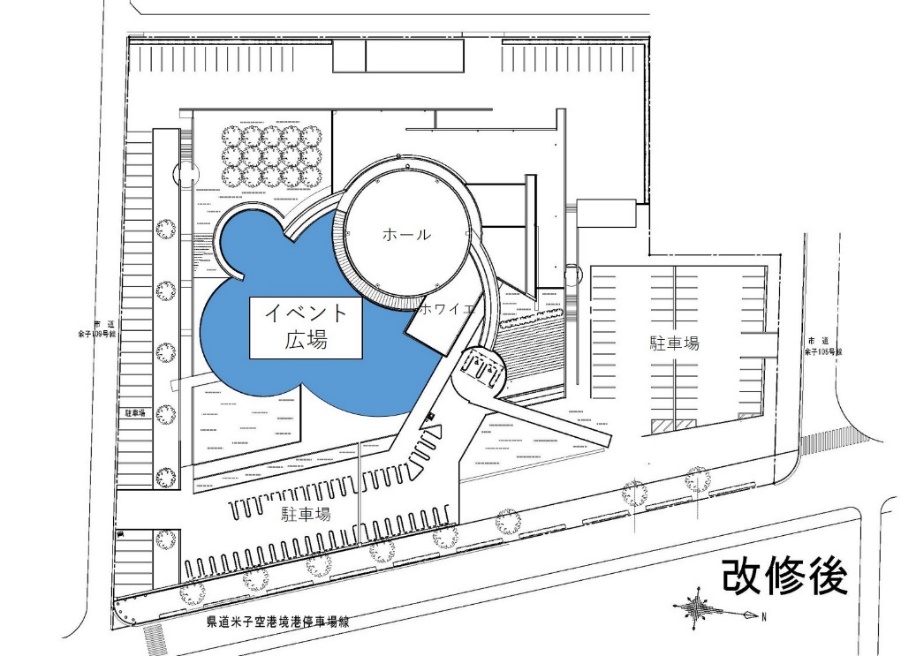 1.年代□20歳未満　□20代～30代　□40代～50代　□60代～70代　□80歳以上2.イベント広場（屋外スペース）でしてほしいこと、してみたいこと3.その他文化ホールに希望することなどご協力ありがとうございました。　　　　      　　　　　【お問い合わせ先】　　　　　　　　　 境港市教育委員会事務局　　　　　　 生涯学習課文化体育係　　　　　　　 TEL:0859-47-1093　FAX:0859-47-1100 Mail:syougaigakusyu@city.sakaiminato.lg.jp